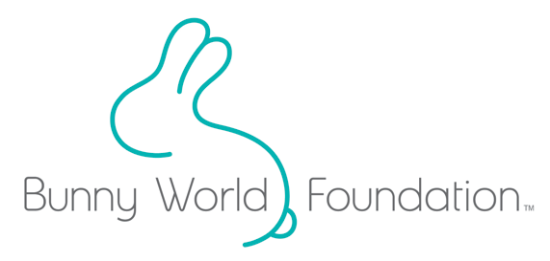 BUNNY WORLD FOUNDATION VOLUNTEER PROTOCOLNew Volunteer Orientation: All new volunteers are required to attend an Orientation class prior to participating in volunteer activities with Bunny World Foundation.Orientations are held on the next available Saturday of each month following the submission of your completed and signed volunteer application. Orientation generally lasts for approximately 1 hour and is typically scheduled between 4pm and 7pm on Saturdays.  A volunteer application must be completed and returned to BWF prior to your attendance. Please note that Orientation time is reserved in advance and will be arranged with you after your application is reviewed by BWF.  Please email info@bunnyworldfoundation.org to inquire and schedule an Orientation class reservation. Thank you for your interest in volunteering your time to Bunny World Foundation. We look forward to meeting you!Bunny World Foundation, Inc.A 501(c)3 Nonprofit & Animal Welfare Organization4470 W. Sunset Blvd., Los Angeles, CA 90027
Tel (310) 498-8600 	Fax (310) 822-1761
Email:  info@bunnyworldfoundation.org Website: www.bunnyworldfoundation.org“Like” Us on Facebook! Bunny World FoundationJoin our Facebook Group – The Deadly Secrets of Santee Alley"Never Underestimate the Power of a Bunny!" ~Bunny World FoundationBUNNY WORLD FOUNDATION VOLUNTEER APPLICATIONBunny World Foundation (“BWF”) is a 501(c)3 non-profit registered charity and animal welfare organization that is solely run by volunteers. We rely upon the time and efforts of volunteers, financial support by means of public donations, and successful bunny adoptions to continue our work saving lives. All donations received are 100% tax-deductible and go directly toward animal care.WE NEED YOU!Volunteer participation is critical to the success of Bunny World Foundation and the lives of our bunnies depend on volunteers like you! There are many ways for you to help.  Please take a moment to complete the following form, telling us about yourself and how you would like to help.You may email this application to info@bunnyworldfoundation.org. You can also fax it to (310) 822-1761 or send by mail to:Lejla HadzimuratovicBunny World Foundation 4470 W. Sunset Blvd.,  ,  90027Date: ____________ Reservation Number (for office use only): ___________________Name: ________________________________________________________________ Address: ______________________________________________________________ City: ______________________________Zip Code: ___________________________ Date of Birth: ___________Driver’s License #:_________________________________ Home Phone: ______________ Work Phone: _________________________________ Cell phone: _____________ Email address: __________________________________ Occupation: ____________________________________________________________ Employer: _____________________________________________________________ Employer’s Address: _____________________________________________________City: ____________________________________State: _____ Zip: _______________Emergency Contact: __________________________ Phone: ________________For office use only: Interviewed on: ________________________________ Interviewed by: ________________________________I would like to assist with the following tasks (check all that apply):____ Bottle/Syringe Feeding Bunnies (milk)____ Cage Cleaning, Litterbox Setup & Feeding (grass hay, pellets, vegetables)____ Grooming (brushing, clipping nails)____ Bunny Transportation (to/from vet, shelters)____ Socializing with Bunnies during playtime____ Vegetable Produce and/or Hay pick up from suppliers____ Carpentry/woodworking, other handyman work____ Special Events volunteering, coordination, or management____ Fundraising____ Errands____ Office/Administration ____ Outreach Programs____ Website Development/Design or Graphic Design____ Grant Writing____ Fostering (short term, long term) and/or Adoption (permanent) of bunnies2.  I have the following special skills to contribute to Bunny World Foundation: __________________________________________________________________________________________________________________________________________________________________________________________________________________	3. I am available to help and commit to the following days and times:___ Mon	 ___Tues	 ___Wed 	___Thurs	 ___Fri       ___Sat      ___Sun____ Mornings	 ____ Afternoons	 ____ Evenings	____ Any/FlexibleSpecific hours? ______________________________________________________If you are under 18, will a parent or guardian be present during your volunteer time? ____Yes ____No4. Do you have experience volunteering at an animal shelter? If so, please describe: _________________________________________________________________5. What role do animals currently play in your daily life? _________________________________________________________________6.  Do you have any experience with rabbits? If yes, please explain: _________________________________________________________________7. Do you have any physical or psychological disabilities that we should be aware of? (Such as heart condition, back injury, epilepsy/seizures, bee stings, etc; any allergies that include allergies to hay, dust, and animal fur)  _____Yes    _____No  If Yes, please explain: 										YOUR COMMITMENTAll new volunteers are requested to commit at least 8 to 12 hrs per month, over a continuous 3 – 6 month period.  We are willing to work with your schedule so long as the scheduling is understood by BWF in advance of your commitment to ensure we can make the best use of your time.  BWF also requires advanced notice (at least 72 hours) of any schedule changes during your tenure to ensure there is coverage at all times in the care of our bunnies.If you cannot meet the above guidelines, we kindly request that you not volunteer at this time. Those participants who are not able to meet this requirement after orientation will be removed from our volunteer list and will be required to attend orientation again once the volunteer can demonstrate a commitment can be made to BWF.VOLUNTEER/BWF AGREEMENT As a volunteer at BWF, I will:_____ I will attend one Volunteer Orientation Class offered on the next available Saturday of the month following submission of my completed volunteer application._____ I will volunteer a minimum of 8-12 hours per month (hours can be broken down in a way that works best for me as long as I meet the minimum monthly requirement).____ I will comply with the Foundation’s rules and policies as set forth by BWF staff.____ I will serve in a professional, respectful, and responsible manner.____ I will perform tasks as directed by the Volunteer Coordinator and BWF staff.____ I will be on time and will notify BWF at least 72 hours in advance if I cannot attend on specified day to allow BWF to maintain coverage and secure a substitute.____ I will abide with policies of the agency, especially with regard to safety and health of the animals.I, __________________________, understand that by my agreement to volunteer for Bunny World Foundation, I have pledged a commitment to the safety and survival of rescued animals.  I agree to make a commitment of 3-6 months to my volunteer responsibilities and abide by all volunteer policies. I also pledge to be a positive representative of Bunny World Foundation.Volunteer Signature___________________________________Date__________________Parent/Guardian Signature___________________________________Date__________________Bunny World FoundationAuthorized Member Signature ___________________________Date_________VOLUNTEER RELEASE OF LIABILITY AND AGREEMENT TO INDEMNIFY In consideration of being permitted to perform volunteer services with Bunny World Foundation, herein after referred to as BWF, the UNDERSIGNED for himself/herself and his/her heirs and representatives voluntarily and knowingly execute this document and expressly waives any and all rights, claims and causes of actions including, without limitation, those involving bodily injury or property to the Undersigned or the Undersigned’s family while the Undersigned is engaged, directly or indirectly in performing volunteer services for BWF. The Undersigned hereby agrees to indemnify, defend and hold the BWF, its employees, volunteers and directors harmless from any and all liability, damage, loss, cost and expense incurred as a result of any claim, demand, or cause of action brought against the BWF, jointly or individually, for bodily injury or property damaged suffered as a result of the Undersigned’s negligent, reckless or willful act, omission in the performance or failure to perform his/her volunteer services. This liability release form is executed without any reliance upon any representation by any person and the Undersigned has carefully read and understands the contents of this release form and executes the same as his or her own free act. The Undersigned acknowledges and understands that as a volunteer he/she is NOT covered by the Workers Compensation, (Labor Code 3352 (l), Workers Compensation Benefits) or any other insurance policy for any damages or injuries sustain during my volunteer services. In the event that any of the terms, conditions, and/or covenants in this release form is held to be invalid, such invalidity shall not affect any terms, conditions and/or covenants contained herein which shall remain in full force and effect. __________________________________      		__________________ Volunteer Signature                                                    Date __________________________________      		__________________ Signature of Parent/Guardian (if under age 18)	        Date __________________________________ 		__________________ Authorized Bunny World Foundation Member	         DateBunny World FoundationA 501(c) 3 NONPROFIT4470 W. Sunset Blvd.,  Tel 310.498.8600 | Fax 310.822.1761www.bunnyworldfoundation.org ADOPT A BUNNY, SAVE A LIFE! ™